ACTUALIZACION 21 DE FEBRERO DE 2014PROYECTO DE INFORMÁTICAIDENTIFICACIÓN DEL PROYECTONombre:	 Informática “Nuevas tecnologías para dinamizar el aprendizaje”Responsable: Clementina Monsalve,  Liboria Renteria, y agente dinamizador Erika Patiño Álvarez de Medellín Digital Contactos:liramaru2000@gmail.comtinamonsalve@yahoo.comerika.patino@medellindigital.gov.cojady5948@hotmail.comlazs8@yahoo.com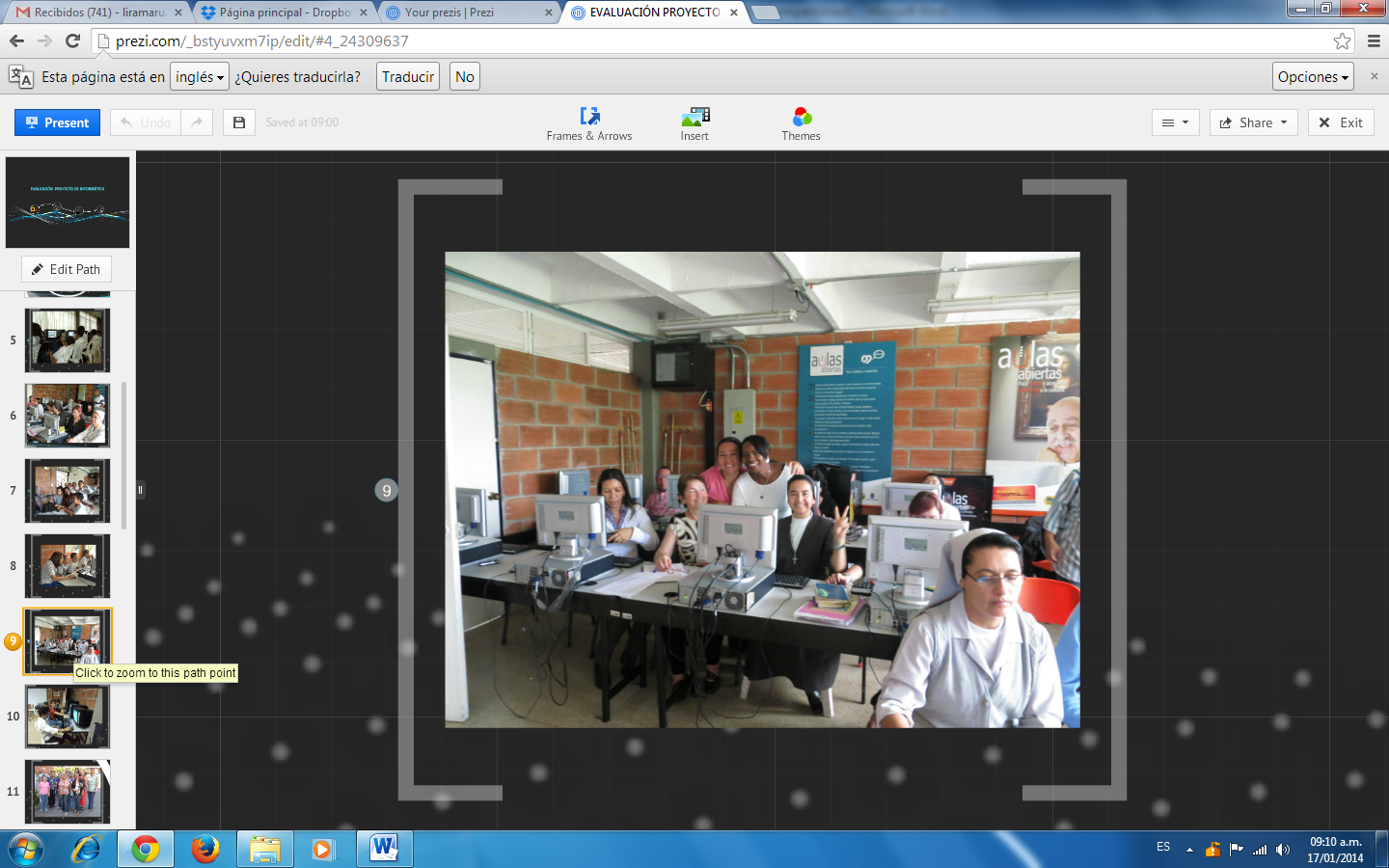 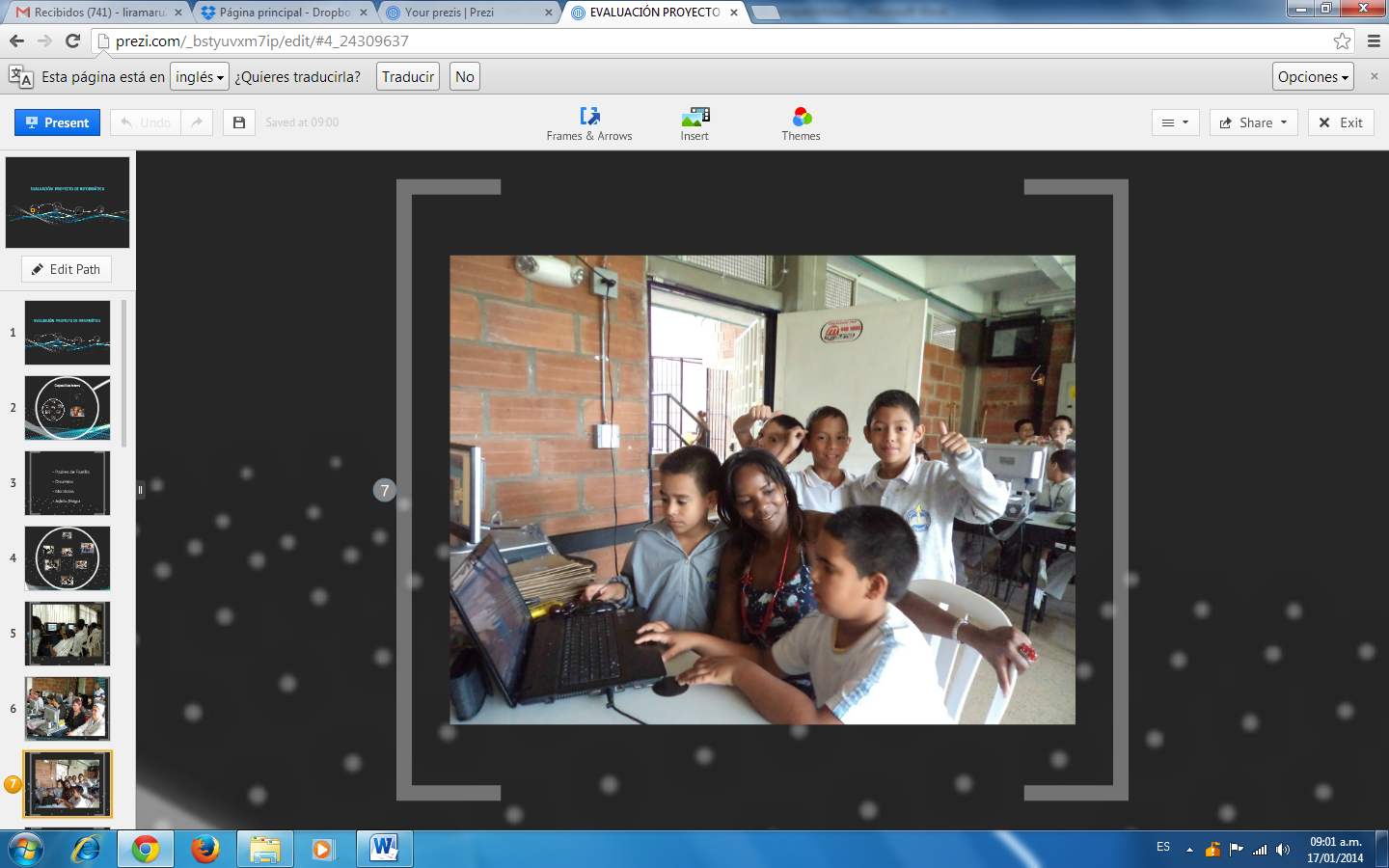 Graduación de cursos de Informática Padres de Familia Lugar: auditorio de la Institución Madre Laura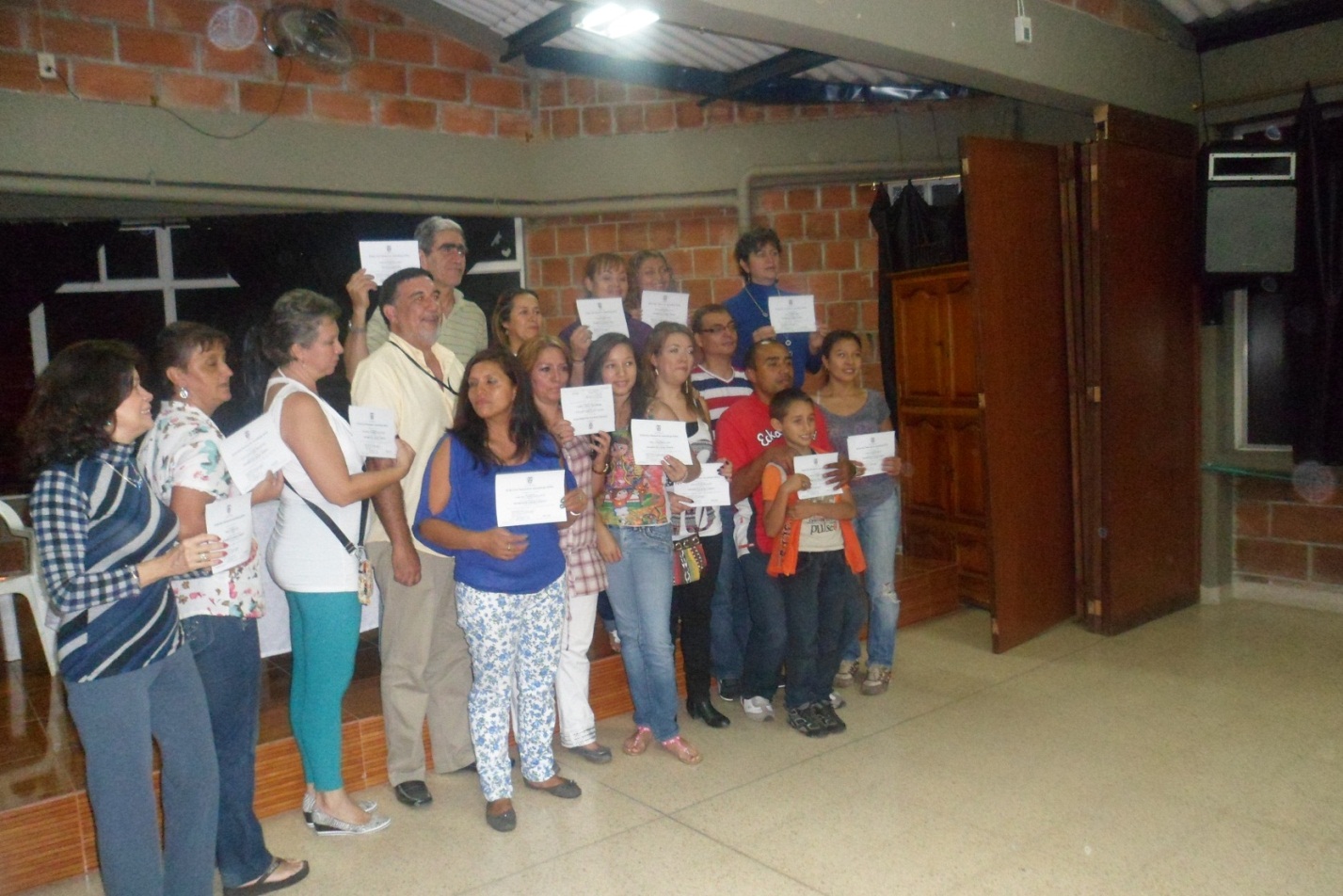 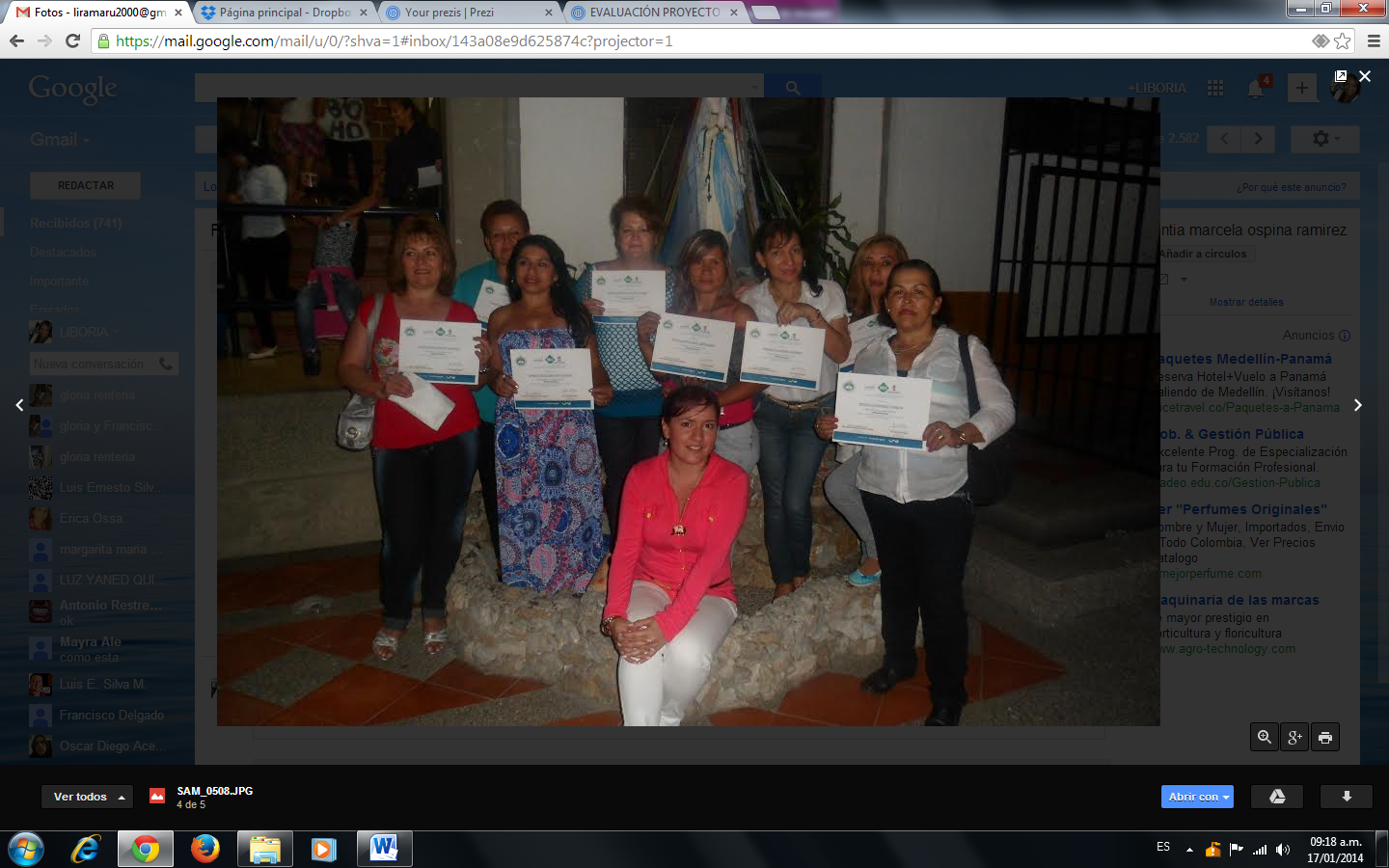 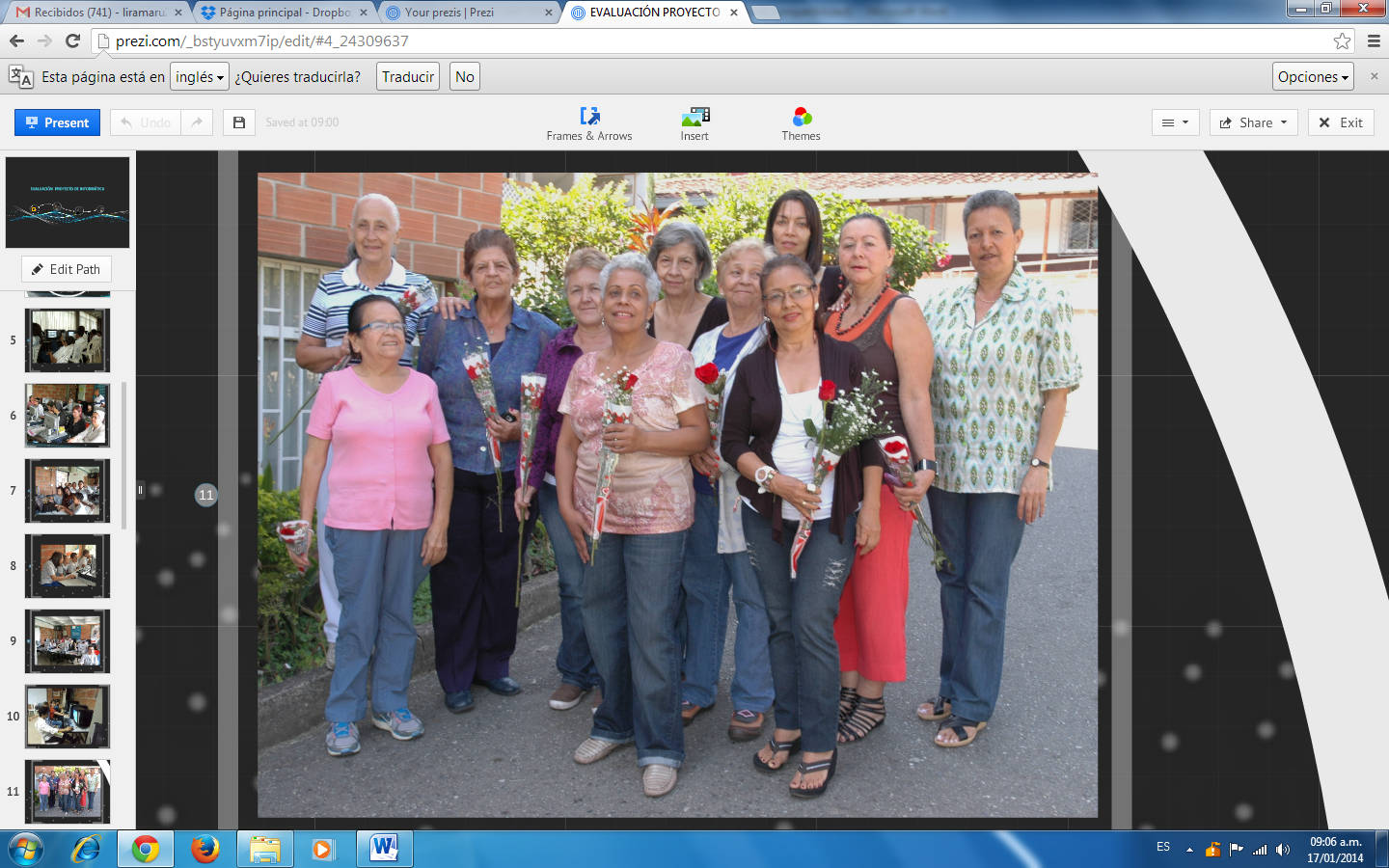 DIAGNOSTICOLa institución educativa cuenta con una comunidad muy comprometida dentro de la cual  pueden destacarse como actores sociales del proyecto los propios estudiantes, la comunidad de maestros, directivos del plantel y la comunidad de padres de familia, además de una sala dotada con equipos con alta tecnología y una conexión a Internet wifi. Cada uno de los integrantes de la comunidad  tiene un papel y una responsabilidad, como agentes de cambio, que participarán en el proceso de capacitación y formulación del proyecto.Si miramos atrás hace unos quince (15) años aproximadamente en Colombia, el correo postal era el tradicional, el escribir una carta y enviarla y esperar varios días para recibirla, era la forma de escribir de ese entonces, ahora se habla de correo electrónico donde se reduce considerablemente el tiempo y facilita la comunicación entre personas y organizaciones. Los mismos cambios en la comunicación han hecho que se modifique la forma de relacionarnos con los demás y por ende la manera de vivir de las personas y la necesidad de hacer uso de estas  nuevas tecnologías. Otro ejemplo importante es la búsqueda de la información, como las bibliotecas públicas eran bastante concurridas por los estudiantes y ahora con el Internet  y los dispositivos móviles tienen la información al instante, superando factores como lugar y tiempo.Se puede decir que la Tecnología y la Informática se convirtieron en  un  recurso que se debe aprovechar al máximo por todas las personas, es por ello que esta sala de Medellín Digital se convierte en un atractivo para actualizar conocimientos,  y la utilización adecuada de recursos.JUSTIFICACIONLos principales pilares que justifican la realización de este proyecto son: Innovación a desarrollar una propuesta que implementa y explore al máximo nuevas tecnologías, debe ser siempre la principal misión de dicho proyecto informático, no depender siempre del desarrollo de sistemas que al final son desechados y nunca utilizados. Es por esto que se presenta una propuesta totalmente innovadora. Evolución: Los constantes descubrimientos de nuevas tecnologías hace evolucionar inevitablemente la mentalidad de las personas, es por esto que basándose en las nuevas tecnologías que se imponen en el mercado se ha optado por desarrollar esta aplicación que explota las tecnologías de comunicaciones wifiEconomía ya que es un proyecto gratuito, solo depende de la disposición de los usuariosNecesidad Quizás una de las mayores justificaciones, ya que con esta aplicación, es posible entregar al usuario final una comodidad y flexibilidad de uso nunca antes vistaEl proyecto de nuevas tecnologías para dinamizar el aprendizaje busca Formar la comunidad en un medio de comunicación y expresión, con los cuales se pueda explorar, crear, sentir, hacer, manifestar lo que ellos piensan.  Un medio para no ser adoctrinado sino para instruir, para que pueda crear su propio entorno, haciéndolos  mas activos, Debe ser la pieza justa que permita situar a nuestros vecinos en un nuevo orden marcado por el desarrollo de las TICS.Uno de los objetivos primordiales al usar la computadora dentro del proyecto Medellín digital es lograr que la comunidad identifique a esa máquina como un recurso para resolver problemas y que pueda apropiarse de esta tecnología desde ese punto de vista, de tal manera que al salir a su   mundo productivo potencie el uso de ese recurso tecnológico y así pueda dar soluciones a diferentes problemas.El componente de sistemas debe ser manejado como un espacio en el cual  la comunidad va a familiarizarse con su entorno y cómo darle soluciones a problemas, en otras palabras, la creatividad llevada a la solución de problemas reales.       BASESEl proyecto está conformado por un agente dinamizador de Medellín digital y un equipo  de trabajo de la Institución Educativa, los  cuales se encargan del diseño del plan, seguimiento, monitoreo y evaluación del mismo.Se conducirá a la comunidad hacia un proceso reflexivo que le permita incorporar de manera consciente y responsable hechos, conceptos y experiencias que lo llevarán a crear nuevas estructuras mentales mediante las cuales analizará y solucionará los problemas que se planteen.Justamente la sala de dispuestas en la institución, donde por medio de la computadora, será quien le facilite a la comunidad la integración de los conocimientos, el desarrollo de nuevas habilidades, su interacción e invención de nuevas situaciones. Sumado su poder motivador, de  comunicarse y trabajar en equipo, concluirá en la adquisición de saberes significativos.OBJETIVOS GENERALESPreparar a los usuarios para que adquieran compromiso en el uso responsable de las herramientas y para la adopción de las mismas con sentido comunitario.Desarrollar habilidades incorporando el trabajo como elemento pedagógico, en la utilización de las TICS.Profundizar el conocimiento teórico y práctico de las nuevas tecnologíasOBJETIVOS PEDAGOGICOSUtilizar la informática como una herramienta que permita amplificar y estimular dichas estructuras.Coordinar la aplicación de la informática en pos de la educación y su relación con el aprendizaje Desarrollar proyectos específicos utilizando  recursos informáticos.OBJETIVOS TECNICOSInstaurar normas de procedimiento y responsabilidades en el uso y acceso a la sala de informática.Brindar soporte técnico y mantenimiento permanente a toda la sala de Medellín Digital y las demás  de informática de la Institución E. Madre Laura.Asistir y garantizar el perfecto funcionamiento de las computadoras, accesorios, periféricas y sistemas de comunicaciones que componen la red de la sala de informáticaMantener informadas a las Directivas del plantel sobre novedades, tecnológicas o educativas que sucedan. MARCO LEGALA comienzos del siglo XX en Colombia, la educación es diversificada y se crearon los bachilleres en artes y oficios, y en 1957 se gesto el SENA (Servicio Nacional de Aprendizaje), adscrito al Ministerio de trabajo, de igual modo señalamos que la tecnología era: “Una manera de hacer cosas y objetos… y la educación se centro en el desarrollo de habilidades constructivas practicas”, sin embargo, hay que esperar hasta finales de la década del 70 para encontrar desde lo jurídico regulaciones a la tecnología, veamos:Decreto 1419 de julio 1978 (Artículos 9 y 10), plantea la educación en tecnología como un aspecto propio de una modalidad y como un bachillerato con diversas modalidades en el contexto de la educación diversificada. Decreto 1002 de abril de 1984 (Artículos 6 y7) incorpora la tecnología como área común en la educación básica.
Ley 115 del 8 de febrero de 1994, precisa con sus fines y objetivos, la formación en tecnología e informática a la vez que la incorpora como un área común, básica y fundamental, a continuación enunciamos los artículos que hacen referencia a la tecnología e informática en la ley: Artículo 5: Fines de la Educación, numerales 5, 7, 10,11 y 13.Artículo 13: Objetivos comunes de todos los niveles, literales e y f.Artículo 21: Objetivos específicos de la educación básica en el ciclo de primaria, literal e.Artículo 22: Objetivos específicos de la educación básica en el ciclo de secundaria, Literales c, f y g.Artículo 23: Áreas obligatorias fundamentales, numeral 9, Tecnología e Informática.Artículo 26: Creación del servicio especial de educación laboral.Artículo 28: Establecimiento de la educación media técnica.Artículo 31: Incorporación del área de tecnología e informática como fundamental y obligatoria en la educación media académica.A través de esta serie de artículos de la ley 115, el Estado, por medio del MEN, crea un nicho propio para la Tecnología e Informática y hace conciencia acerca de su carácter y diferencia con relación a la técnica. Al precisar como una de las modalidades la Educación Media Técnica y enfocarla como capacitación básica para al trabajo, libera el área de tecnología e informática de dicha responsabilidad y la deja libre para que se enfoque a la formación y capacitación amplia y flexible de futuras posibilidades.CONSTITUCIÓN POLÍTICA DE COLOMBIA.ARTÍCULO 27: El estado garantiza las libertades de enseñanza, aprendizaje, investigación y cátedra.ARTICULO 54: Es obligación del estado y de los empleadores ofrecer formación y habilitación profesional y técnica a quienes lo requieran. El estado debe promocionar la educación laborar de las personas en edad de trabajar.ARTICULO 67: L educación es un derecho de la persona y un servicio público que tiene una función social, con ella se busca el acceso al conocimiento, a la ciencia, a la técnica, y a los demás bienes y servicios de la cultura. La educación formara al colombiano e n el respeto a los derechos humanos, a la paz y a la democracia, y en la práctica para el trabajo y la recreación para el mejoramiento cultural, científico, tecnológico y para la protección del ambiente.ARTICULO 70: El estado tiene el deber de promover y fomentar el acceso a la cultura de todos los colombianos en igualdad de oportunidades por medio de la educación permanente y la enseñanza científica, técnica, artística, y profesional en todas las etapas del proceso de creación de la identidad nacional.
ARTÍCULO 71: La búsqueda de conocimientos y la expresión artística son libres. El estado creará incentivos para quienes fomentan la ciencia y la tecnología y las demás manifestaciones de la cultura. FINES DE LA EDUCACIÓN, LEY 115 GENERAL DE EDUCACIÓN. La adquisición y generación de los conocimientos científicos y técnicos más avanzados, humanísticos, históricos, sociales, geográficos y estéticos, mediante la apropiación de hábitos intelectuales adecuados para el desarrollo del saber. El acceso al conocimiento, la ciencia, la técnica y demás bienes de la cultura, el fomento de la investigación y el estimulo de la creación artística en sus diferentes manifestaciones.El desarrollo de la capacidad crítica, reflexiva y analítica que fortalezca el avance científico y tecnológico nacional, orientado con prioridad al mejoramiento cultural y de la calidad de vida de la población, a la participación en la búsqueda de alternativas de solución a los problemas y al progreso social y económico del país.La formación en la práctica del trabajo, mediante los conocimientos técnicos y habilidades, así como en la valoración del mismo como fundamento del desarrollo individual y social. La promoción en la persona y en la sociedad de la capacidad de crear, investigar, adoptar la tecnología que se requiere en los procesos de desarrollo del país y le permita al educando ingresar al sector productivo. MARCO REFERENCIALEl marco referencial que hasta este momento se ha analizado, servirá de base para el entendimiento de las recientes modalidades educativas que se han implementado últimamente, con el surgimiento de las nuevas tecnologías de la información y la comunicación (NTIC) en el ámbito educativo, con la finalidad de hacer llegar la educación a un número cada vez mayor de personas, educar mejor y con mayor eficacia, y educar con menor cantidad de recursos. Todo ello implica el replanteamiento de los roles que históricamente se le han asignado a los actores centrales del hecho educativo. Es decir, existe una redefinición de la función docente. El alumno se relaciona de una forma diferente con el conocimiento y el currículum, en sus diversos significados, también se ha venido modificando. El mundo está cambiando y demanda otro tipo de valores, habilidades y conocimientos que den respuesta a las circunstancias actuales.El tiempo y el espacio se han visto afectados porque la escuela ya no es concebida como el espacio físico, sino el espacio virtual donde convergen profesor y alumno, aunque la institución, como tal, existe realmente. La interacción entre el profesor y el alumno ya no es necesariamente coordinada, ni se lleva a cabo en un mismo tiempo, sino puede ser también de manera asincrónica.El concepto de escuela se traduce en una virtualidad porque físicamente no existe. Es una forma novedosa de desescolarizar a la sociedad, intercambiándola por la informatización educativa entendida como la tecnologización del proceso educativo dejando de lado toda interacción cara a cara entre el docente y el discente, como históricamente se ha concebido a la educación presencial.FUNDAMENTACIONMedellín Digital y Vive tic: Estrategia del gobierno con el programa del ministerio  vive digital, con lo cual se incorpora una forma de dinamizar la enseñanza, tal como lo ha hecho en todos los aspectos sociales de nuestra actualidad. En el área educativa propone el acercamiento de la comunidad aledaña a la institución  a las practicas sociales de la tecnologíaUtilizar recursos informáticos, permite a nuestros vecinos  vivenciar e interactuar con los recursos de la institución, dentro del contexto del trabajo escolar7 .METODOLOGIADesde sus comienzos, el desarrollo curricular y la planificación utilizan diferentes metodologías para realizar el trabajo en la sala y en la institución. 
Actualmente se enfatiza en una pedagogía por proyecto, con una metodología de proyecto para realizar la tarea cotidiana. 
Remitiéndonos a la pedagogía por proyectos (que no reduce únicamente a una técnica educativa o a un nuevo método, sino que implica un cambio en el rol de los alumnos en la escuela), si bien ésta resurge en estos momentos, tiene larga data, ya que a fines del siglo pasado existía la preocupación por un aprendizaje centrado en los intereses de los alumnos y dirigidos a la solución de problemas. 
Ya Kilpatrick, Dewey, Decroly, Montessori y tantos otros hablan de proyectos. 
Trabajar con proyectos no responde únicamente a cambiar metodologías pasivas de trabajo en el aula, sino que en un primer momento debemos replantearnos las relaciones docente-alumno-conocimiento a través del triángulo didáctico:   
ALUMNO - DOCENTE – CONOCIMIENTO.Para el manejo operativo de la sala de Medellín digital y las demás salas dispuestas para el desarrollo de las actividades que impliquen el uso de la herramienta informática se conformará un equipo estudiantes monitores, quienes dan apoyo a algunos maestros  en el manejo de los equipos de cómputo, incluyendo los portátiles.REGLAMENTO SALA MEDELLIN DIGITALLas Salas de cómputo estará dirigida por los responsables del proyecto. Las Salas de Cómputo contarán con monitores para cada jornada laboral que establezca la institución.Solamente se recibe un estudiante por computador de los equipos disponibles en la sala.El usuario sólo podrá utilizar los equipos con fines académicos.Al comienzo de cada práctica se le(s) asignará el equipo necesario al usuario o grupo de trabajo; éste o éstos quedan comprometido(s) a la entrega del equipo en perfecto estado al finalizar la práctica. El Monitor recibirá el equipo, lo revisará y dará el visto bueno devolviendo el carné al usuario.En caso de daño intencional del equipo o por mal uso, comprobado por parte del usuario, pagará el valor de la reparación o reposición de éste. 	Si el usuario encuentra que el equipo que se le ha entregado está defectuoso, debe comunicarlo de inmediato al Monitor antes de su utilización. 	El Monitor pasará relación de los equipos averiados con la lista respectiva de usuarios al Coordinador de salas. 		Con el fin de evitar que los computadores se contaminen de virus, deben ser revisados y vacunados antes de empezar su práctica o trabajo		Queda prohibido mover, abrir, desconectar o alterar de cualquier modo equipos de Cómputo por personas, que no estén autorizadas para ello. 	MANEJO EN LAS  SALASLos usuarios no podrán fumar ni consumir bebidas o alimentos dentro de la Sala de Cómputo Los usuarios no podrán ingresar ningún tipo de radio, grabadora, o elementos que produzcan ruido (celulares, beeper) durante la clase. Los usuarios deben permanecer en el puesto de trabajo asignado, desarrollando la práctica correspondiente y debe mantener su puesto en perfecto aseo Los usuarios deben guardar las normas de comportamiento y disciplina de cualquier sala de estudio. 	Los usuarios deben hacer buen uso y trato del material, equipos Todo usuario de las Salas de Cómputo deberán mostrar un buen comportamiento y un correcto uso de los equipos, material y software que se posee.En ningún caso podrán estar usuarios en las  Salas de Cómputo si no se encuentra allí un docente, monitor o padre del grupo de apoyo.El Monitor de las salas de Informática deberá cumplir con las orientaciones y normas  estipuladas para el cumplimiento de sus  funciones 	No podrá permanecer en la sala de cómputo ninguna persona que no este de turno como usuario. 	Queda prohibido borrar, modificar, dañar o alterar de cualquier manera los programas de cómputo contenidos en los discos duros de las computadoras o en el sistema de red. PROCEDIMIENTO PARA EL USO DE LA SALA DE VIVE-TICPara el uso de la sala Vive TIC deberá observar el siguiente procedimiento:El acceso a esta sala estará programado desde la coordinación.Todos los docentes que accedan a la sala deben responsabilizarse del cumplimiento del reglamento de las salas por parte de los estudiantes y socializarlo con antelación.Se diseñará un formato electrónico y físico para el registro del uso y las novedades donde los docentes que accedan a la sala registren las novedades.Para facilitar el control sobre el uso de los equipos, el docente debe asignar a cada estudiante la ubicación de acuerdo al número de la lista del grupo o planilla de calificaciones en los portátiles los cuales están marcados con un número que se encuentra debajo de cada portátil, de forma que los estudiantes usen siempre el mismo equipo y se responsabilicen de ellos. El docente al iniciar cada clase deberá acompañarse de los monitores de informática para hacer la verificación del estado de la sala y los equipos:Los monitores, al iniciar la clase deben registrar en la carpeta general de  Portátiles las novedades encontradas.Los monitores deberán reportar al docente para que firme en la novedad correspondiente.Si la novedad lo amerita, deberá ser  informada  a l@s responsables del proyecto de Informática  antes de retirarse de la sala, o siguiendo el conducto regular a la coordinación. El docente antes de salir de la sala Vive TIC deberá asignar uno o dos estudiantes para el aseo, verificando que todo quede es perfecto estado (Aseo, PC apagados, Cables conectados, luces y ventilador apagados, ventanas cerradas, sillas acomodadas en su espacio el tablero limpio y  ***Breques  y apagados*** Sanciones por el incumplimiento al reglamento de la                                       Sala VIVE TIC.Para los estudiantes que sean sorprendidos consumiendo algún tipo de bebida o alimento:Suspensión del uso del computador portátil por 15 días (dos clases). Deberá permanecer dentro del aula pero sin utilizar el comprador. Debe responder por las actividades y tareas en el tiempo extra-clase ante su profesor.La reincidencia en esta falta genera anotación en el Libro de seguimiento de comportamientoPor tres anotaciones en la ficha Control de los portátiles generada por el mismo estudiante. Se aplica la suspensión no usasr la computadora por espacio de  15 días  (dos clases).Ver reglamento en anexo.REGLAMENTO DE LA SALA VIVE TICIngreso al aula abierta en silencio y en orden, siempre con las manos limpias. Siempre que utilizo la sala Vive TIC debo tener en cuenta la ayuda del monitor o el docente  encargado.Me siento en el equipo asignado por el docente o el monitor.Para empezar a trabajar, prendo con cuidado abro con cuidado el portátil.Reviso que mi equipo este completo  teclado, protector y cables En caso contrario, aviso de inmediato cualquier anomalía al docente o monitor del aula abierta.Los equipos y dispositivos deben permanecer con el protector de pantalla y configuración establecida, no debo realizar cambios sin previa autorización.El cuidado de los equipos es importante para su duración y buen  funcionamiento.El consumo de algún tipo de alimentos y bebidas dentro del aula acarrea seguimiento disciplinario según lo dispuesto en el manual de convivencia. Tampoco debe fumarse o ingerirse bebidas alcohólicas. Debe recordarse que es un aula de estudio y aprendizaje para todos.Al terminar la sesión de trabajo, apago correctamente el equipo, dejo todo  limpio y en orden.Nunca desconectar los portátilesNo se deben mover los equipos para trabajar sobre las piernas.Evito traer dispositivos que puedan contagiar con virus informático al equipo.El computador es para el uso de todos. Por eso debo cuidarlo y usarlo en grupo cuando es necesario.El computador  me permite aprender  cosas nuevas e interesantes. Por eso aprovecho la conexión a internet para ampliar mis conocimientos.Normas GeneralesLos equipos portátiles se podrán reservar para la jornada de acaba sujetos  a la disponibilidad que haya al momento de la reserva. La reserva se debe realizar 15 minutos antes de iniciar la jornada y devolverlo 15 minutos antes de finalizar la jornada El periodo de tiempo adecuado para retirar los equipos, es solo hasta  15 minutos después de la hora asignada. Si no es así, se podrá reasignar a los usuarios que se encuentre en espera para utilizarlos. Las solicitudes de reserva de equipos deben realizarse de manera personal. Toda solicitud debe ser sustentada por la firma del profesor. Los equipos serán  entregados  y devueltos únicamente al profesor con el formato diligenciado. 8. RECURSOS - WEBGRAFÍAAl abordar un proyecto se deben considerar los recursos necesarios, algunos de ellos son:       FísicosSistema central: Master 2000PeriféricosComunicaciones: los sitios Web que se operan desde el proyecto son: Sitio web de la Institución: http://www.iemadrelaura.edu.co/Proyecto Nace: http://practicasdeclase.jimdo.com/Blog para del área: http://tareasmadrel.blogspot.com/Sitio web de Matemáticas: http://profesordavid.webnode.es/Sitio web de informática: http://practicasdeclase.webnode.es/Sitio web Primaria: http://ingeniositos2.webnode.com.co/       LógicosEstructuras de almacenamientoMonitores de comunicacionesLenguajesUtilidadesMétodos de desarrolloControl de seguridad y desarrollo       HumanosEn primer lugar se  encuentran los encargados del proyecto y   docentes en generalSelección practicantes y alfabetizadoresPadres de familia del grupo de apoyoFormación y capacitación de los mismos Incentivación para cumplir con éxito la metaEn función de la disponibilidad de los distintos recursos se evalúa la viabilidad del proyecto, es decir, la garantía de acabarlo con éxito, así como el beneficio que reporta a la empresa (Viable + Rentable = Proyecto iniciable).9.	CRONOGRAMA 2013 10. EVALUACIÓNLa evaluación implica una tarea de investigación por parte del equipo gestor del proyectoEn esta perspectiva tiene mucha importancia la evaluación formativa que se realiza con el objeto de mejorar los procesos de enseñanza y de aprendizajePor lo tanto la forma de evaluar deriva de los objetivos planteados, las actividades programadas  y de los criterios metodológicos propuestos.SUGERENCIAS DE SEGURIDAD

Recuerde que usted es responsable de todos y cada uno de los elementos que se encuentran en el aula durante su clase.  Para evitar contratiempos es necesario que usted haga entrega del salón y los elementos que se encuentran dentro a las personas encargadas ..11. BIBLIOGRAFIAProyecto de la alcaldía de Medellín “ Medellín digital”Ley General de la educaciónPlan de área de informática y tecnologíaPRESUPUESTOAnexo Nº 1: Propuestas de Mejoramiento a la coordinación de las salas de  Informática para el 2014Anexo Nº 2:Medellín, enero 15  de 2014SeñorCoordinación de prácticas SENACordial Saludo.Nuestra Institución Educativa fue fundada en 1.956. Hoy día, se ha ido acreditando como entre una de las que ofrece una formación integral en valores y nivel de incorporación de tecnologías  en la ciudad  Medellín. Trabajamos con el  propósito de formar líderes que presten un servicio para el desarrollo de la ciudad y de nuestro país. Hacemos parte de la Red de Instituciones Nacionales y estamos certificados en calidad de educación, logrando una formación integral, con sentido social, bajo los postulados de la pedagogía del amor de Laura Montoya Upegui Es motivo de orgullo para la Institución, contar con proyectos de proyección a la comunidad tales como el de informática con apoyo de  Medellín Digital, el cual tiende a suplir las demandas de los niños, jóvenes y padres de familia nuestra comunidad, en lo referente a la utilización eficaz del tiempo libre para construir aprendizajes significativos en torno de las TIC como medio de comunicación y expresión. En este sentido el proyecto tiene  como  uno de los objetivos primordiales, usar la computadora como un recurso para desarrollar competencias laborales y empresariales; de tal manera que  al salir al mundo productivo se potencie el uso de dicho recurso tecnológico y así pueda dar soluciones a los diferentes problemas de dicha índole.El propósito de esta es, solicitar muy respetuosamente una posible vinculación de su Institución, a través el envío de un docente para que orienten un curso de Ofimática Básica para los padres de familia de nuestra comunidad. Dicha actividad se realizará en jornada contraria a las actividades académicas de nuestra Institución. En la actualidad contamos con una población de  64 padres inscritos, con ellos se pueden organizar  3 grupos para ser atendidos en días diferentes. Si es pertinente de aceptar nuestra petición, agradezco su buena acogida y pronta respuestaAtentamente,______________________RectorAnexo Nº 3: INSCRIBCIONES padres capacitación Informática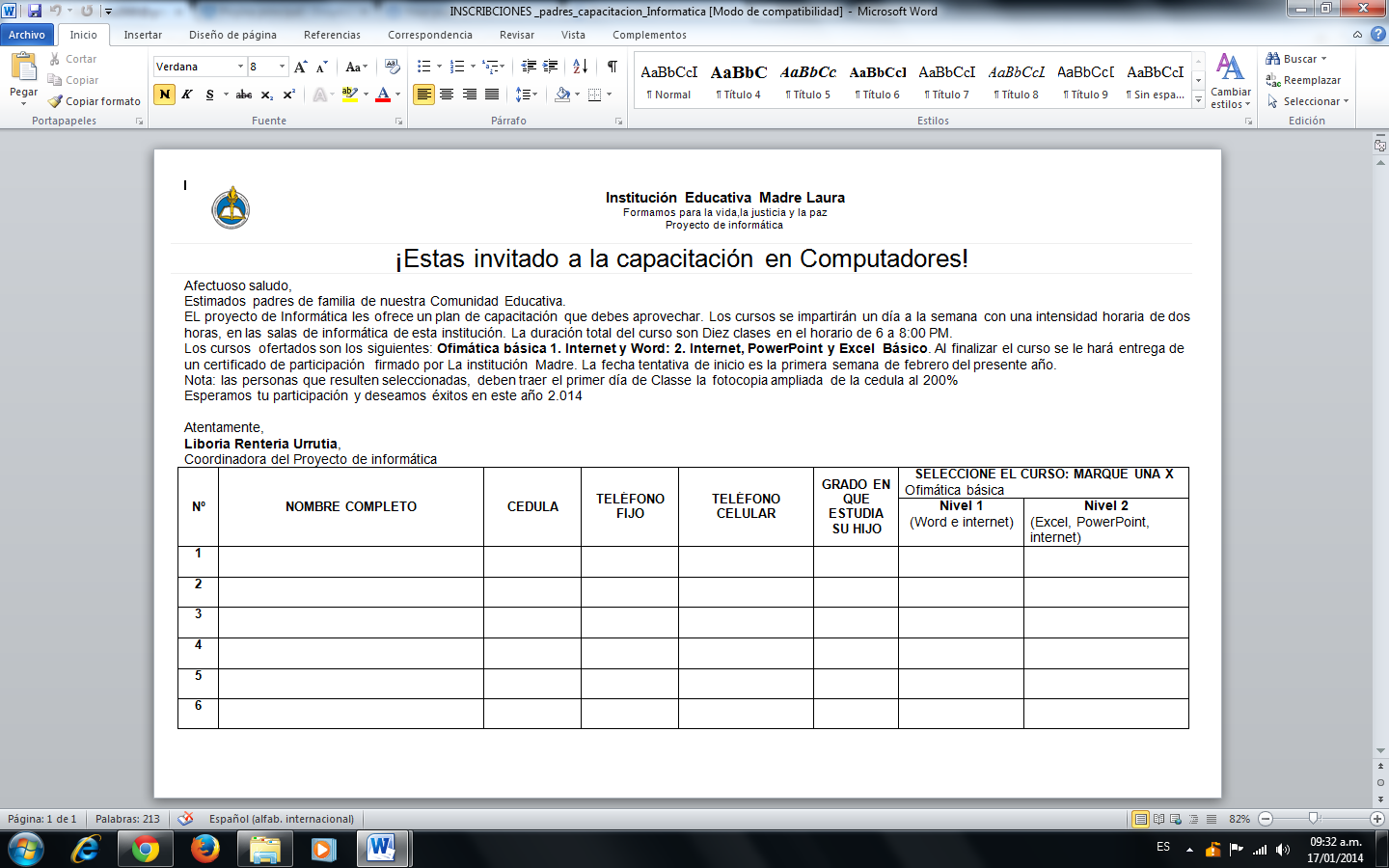 FECHAACTIVIDADESRESPONSABLESEGUIMIENTO Y EVIDENCIASEneroEneroEneroEnero10Revisión y ajustes al proyecto Equipo 23Programación  de responsabilidades para la coordinación de salas de informática. Horarios de Uso en ambas jornadas22 al 24Programación de Manejo de los portátiles: de la siguiente manera.Organización de Carpetas Liboria- Tina- Hna. Gilma ( con estudiantes alfabetizadores  de la tarde)27-28Tramitar la ampliación del ancho de banda para la navegación en internet Con UNE:Liboria , Noelia y Horacio13 -17Gestión de recurso humano para capacitación de padres de familia. Ante el SENA, ITM, Fondo EPM (practicas)Equipo Tina, Liboria y docentes de las dos jornadas Enero 17Inscripción de Padres de familia para capacitación en ofimática y diseño inicial. Durante la primera reunión de padre de Familia.  Tina y Liboria  21 al 24Organización del equipo de monitores:  reunión y capacitaciónLiboria y Tina21 al 24Capacitación de monitores  del grado 11 encargados del manejo de Portátiles de Medellín digitalLiboria y Hna. Gilma27 al 31 de enero Actualización de periféricos Software en las salas de cómputo: Instalación del software control de PC.Liboria y Horacio27 al 31 Solicitud de capacitación de parte del programa Master2000 sobre la actualización de la información para el sitio web Institucional. Liboria, Tina ,  Ivan Dario Escobar, Sor Lisber, JadysFebreroFebreroFebreroFebrero1Inicia capacitación padres de familia en ofimáticaDocentes externos1Capacitación de docentes en Herramientas digitales  Medellín digitalEquipo Tina, Liboria Sábado en Jornada pedagógica 3 al 7Organización del equipo de monitores:  reunión y capacitaciónLiboriaUna cada periodo  los días jueves de 11:00 a 12:00Reuniones de Capacitación y motivación con monitores Presentación de propuesta para el semestre- Interacción a las actividades planeadas de liderazgos en cada una de las clasesLíderes del proyectoEn cada periodo Actualización en Software  e internet en las salas de cómputos y todos los equipos de la Institución educativaJEFE AREA y funcionario de UNEMarzoMarzoMarzoMarzoPermanente Diseño y edición del productos y actividades pendientes emanadas Proyecto NACE  Equipo  de docentes y estudiantes del Bachillerato  para PrimariaAbrilAbrilAbrilAbrilPermanente por periodoActualización de la información para el sitio web Institucional. Liboria, Tina y Sor LisberPermanenteDiseño y edición del productos y actividades pendientes emanadas Proyecto NACE  Equipo  de docentes y estudiantes del Bachillerato  para PrimariaRealizado: permanente al interior de las clases durante el cada periodo Graduación de padres de familia capacitación OfimáticaEquipo  y agente dinamizadorMayoMayoMayoMayoPermanente por periodoDiseño y edición del productos y actividades pendientes emanadas Proyecto NACE  Equipo  de docentes y estudiantes del Bachillerato  para PrimariaRealizado: permanente al interior de las clases durante el cada periodo Permanente por periodoActualización de la información para el sitio web Institucional. Liboria, Tina y Sor LisberJunio  - JulioJunio  - JulioJunio  - JulioJunio  - JulioPermanente por periodoDiseño y edición del productos y actividades pendientes emanadas Proyecto NACE  Equipo  de docentes y estudiantes del Bachillerato  para Primaria9 al 13 de junioCapacitación de Docentes de el uso de recursos educativos digitalesJulio Julio Julio Julio En cada periodo Actualización en Software  e internet en las salas de cómputos y todos los equipos de la Institución educativaJEFE AREA y funcionario de UNE31Programación capacitación en ofimática para estudiantes de la casa hogarTrámite: Líder del proyecto de Informática con Medellín DigitalTemática: nivelación ofimática y archivos en la nube Agosto14Inicia capacitación en ofimática para estudiantes de la casa hogarTrámite: Líder del proyecto de Informática con Medellín DigitalTemática: nivelación ofimática y archivos en la nube Permanente por periodoDiseño y edición del productos y actividades pendientes emanadas Proyecto NACE  Equipo  de docentes y estudiantes del Bachillerato  para Primaria30Elaboración del presupuesto del proyecto 2015Equipo del proyecto:Septiembre  - OctubreSeptiembre  - OctubreSeptiembre  - OctubreSeptiembre  - Octubre26Seguimiento del registro de uso de los equipos del  programa Medellín digital en la Institución Agente dinamizador, Liboria, Coordinadora Jady   Octubre16Participación en la Feria de la CienciaEquipo  Monitores del proyecto de Informática21 al 23Mantenimiento de los equipos  de Computo  de Salas de la instituciónFuncionarios de UNE: Mesa de AyudaNoviembreNoviembreNoviembreNoviembre11Evaluación del programa Medellín digital en la Institución Agente dinamizador Erika Patiño, Liboria, Coordinadora Jady y  Clementina Monsalve12 al 14Actualización de equipos portátiles con cables conectoresEquipo del proyecto:25 y 28Evaluación del proyecto y entrega de resultados Equipo del proyecto:Anexos del proyecto: Carta Consejo directivo: petición mejoramiento y dotación sala 2Propuestas de mejoramiento para el proyecto  2015Formato inscripción de Padres de Familia a Cursos de informáticaAnexos del proyecto: Carta Consejo directivo: petición mejoramiento y dotación sala 2Propuestas de mejoramiento para el proyecto  2015Formato inscripción de Padres de Familia a Cursos de informáticaAnexos del proyecto: Carta Consejo directivo: petición mejoramiento y dotación sala 2Propuestas de mejoramiento para el proyecto  2015Formato inscripción de Padres de Familia a Cursos de informáticaAnexos del proyecto: Carta Consejo directivo: petición mejoramiento y dotación sala 2Propuestas de mejoramiento para el proyecto  2015Formato inscripción de Padres de Familia a Cursos de informáticaInforme de la Salas de Computo: así se recibe el 2014 Sala 1: Sala Vive TIC. 40 Portátiles completos más un PC para el profesorSala 2 Medellín Digital completos los equipos, uno de ellos inservible. Por falta de procesadorEquipos portátiles 18. Uno en Sonido, otro en AuditorioSala 3: Media técnica Completa con novedades para reintegrar por que se clausuró la media técnica en mantenimiento y reparación de computadores. ( el responsable del inventario es el profesor Horacio.)Informe de la Salas de Computo: así se recibe el 2014 Sala 1: Sala Vive TIC. 40 Portátiles completos más un PC para el profesorSala 2 Medellín Digital completos los equipos, uno de ellos inservible. Por falta de procesadorEquipos portátiles 18. Uno en Sonido, otro en AuditorioSala 3: Media técnica Completa con novedades para reintegrar por que se clausuró la media técnica en mantenimiento y reparación de computadores. ( el responsable del inventario es el profesor Horacio.)Informe de la Salas de Computo: así se recibe el 2014 Sala 1: Sala Vive TIC. 40 Portátiles completos más un PC para el profesorSala 2 Medellín Digital completos los equipos, uno de ellos inservible. Por falta de procesadorEquipos portátiles 18. Uno en Sonido, otro en AuditorioSala 3: Media técnica Completa con novedades para reintegrar por que se clausuró la media técnica en mantenimiento y reparación de computadores. ( el responsable del inventario es el profesor Horacio.)Informe de la Salas de Computo: así se recibe el 2014 Sala 1: Sala Vive TIC. 40 Portátiles completos más un PC para el profesorSala 2 Medellín Digital completos los equipos, uno de ellos inservible. Por falta de procesadorEquipos portátiles 18. Uno en Sonido, otro en AuditorioSala 3: Media técnica Completa con novedades para reintegrar por que se clausuró la media técnica en mantenimiento y reparación de computadores. ( el responsable del inventario es el profesor Horacio.)RequerimientoDescripciónCostoMantenimiento de los equiposCompra de Mouse y Cargadores 600.000Capacitación a padresAtención a practicantes o facilitadores transporte y refrigerios300.000Materiales y variosDecoración y carteleras100.000Total1.000.0001.000.000SalaResponsableAlternativa de trabajo1Clementina Monsalve AMLiboria Renteria      PMHoracio Liboria Renteria     En primaria, los demás docentes que utilicen la sala N° 1 en las clases de informática, deberán reportar las novedades a  la coordinadora Sor Lisber, encargada de administrar la sala en la jornada de la mañana. Clases de InformáticaACTUALIZACIÖN Instalación de nuevos equipos de cómputo: se compraron 7 – y otros 5 en buen estado que están en la media técnica total 12 computadores nuevos que mejoran la prestación del servicioAire acondicionado2 Horacio  Clases de InformáticaHorarios de las salas de InformáticaCoordindoras Sor Lísber Arnoris Jady Gisela CuestaPadres de familia de Apoyo al proyectoOrganizan la programación de la sala de Medellín digital y Vive Tic para las clases de informática en las dos jornadasComputadores portátilesPréstamo de portátiles a Docentes de la sala Medellín Digital Dos estudiantes alfabetizadores de grado 11°